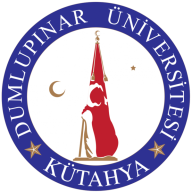 ……..…………………………………………BÖLÜM BAŞKANLIĞINABölümünüz ……………………… numaralı …………. sınıf öğrencisiyim. 20…. / 20….. Eğitim-Öğretim yılı, Yaz Dönemi’nde Üniversitemiz Yaz Okulu Yönetmeliği’nin yaz okulunda açılacak derslerin belirlenmesi ve kayıt esaslarını düzenleyen 10.  maddesi uyarınca bölümünüz öğretim programında bulunan aşağıdaki ders/derslere eşdeğer ders olarak, Üniversitemizin aşağıdaki tabloda belirtilen Fakülteniz bölüm veya  programlarında açılmış bulunan ders/dersleri almak istiyorum. Gereğini bilgilerinize arz ederim. ……./……./ 20……                                                                                                                                                                                                                                                                                                 EKLER :Ek-1 Ders İçerikleri (Onaylı) (……..…sayfa)DANIŞMANINIZIN ADI ve SOYADI	  : ……………………………………………….MADDE 10 (5) Öğrenci, yaz okulunda kayıt yapılacak dersin açılması durumunda kendi bölümünden/programından almak zorundadır. Çakışan derslere kayıt yaptırılamaz. Yaz okulunda kendi bölümünde/programında açılmayan veya kayıt yapılamayan bir dersi, kredi ve ders içeriğinin ilgili bölüm başkanlığınca/Dekanlıkça uygun görülmesi halinde öncelikle başka bir bölümden/programdan, başka birimlerden veya diğer üniversitelerin yaz okulundan alabilir.Not: DPÜ yaz döneminde bir öğrenci toplam en çok 15 AKTS kredi değerindeki derslere kayıt yaptırılabilir. Ancak, genel not ortalaması 3.00 ve üstünde olan öğrenci, 20 AKTS kredi değere kadar derse kayıt yaptırabilir. Adresi: …………………………………Tel /Cep Numarası: …………………..Adı-Soyadı              : ………………………………..Öğrenci Numarası : ………………………………..TC Kimlik No         : ………………………………..İmzası                    : ………………………………..Bölüm/Programdaki DersBölüm/Programdaki DersBölüm/Programdaki DersBölüm/Programdaki DersEşdeğer Ders Eşdeğer Ders Eşdeğer Ders Eşdeğer Ders KararKararKoduDersin AdıT  U  KAKTSKoduDersin Adı / Fakülte/Yüksekokul/MYO/ Bölüm Adı T  U  KAKTSUygunUygun Değil